1.2　测量长度和时间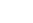 知识要点基础练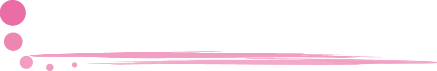 知识点1　长度及其测量1.完成下列单位换算。(1)8.2 mm=　8.2×10-3　m=　8.2×10-6　km; (2)4.5 km=　4.5×103　m=　4.5×105　cm。 2.(  湘西州中考  )下列物体的长度最接近2 m的(  D  )A.铅笔的长度	B.课桌的高度C.黑板的长度	D.教室门的高度3.用如图所示的较厚的刻度尺测量木块的长度,其中测量方法正确的是(  D  )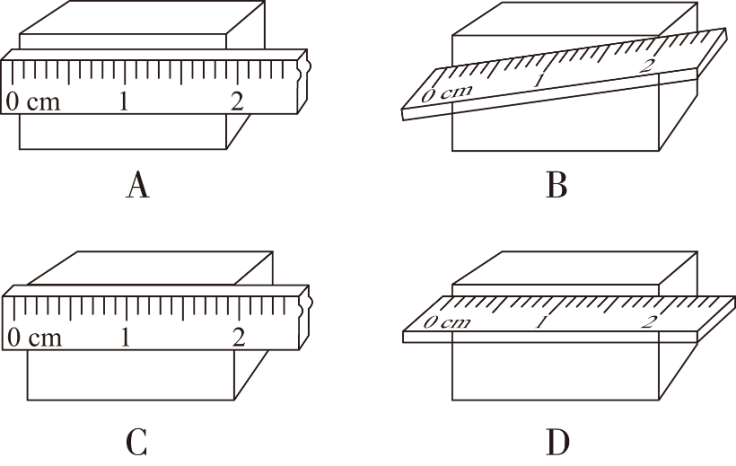 知识点2　测量误差4.小颖同学对同一物体进行了三次正确测量,结果分别是17.82 cm、17.83 cm、17.82 cm,则测量结果应记作　17.82 cm　,三次测量结果的尾数不完全相同,这属于测量中的　误差　(  选填“误差”或“错误”  )。 5.下列关于误差的说法中正确的是(  B  )A.测量时出现误差,则说明肯定是出了差错B.误差的产生与测量工具有关C.误差是难以避免的,所以减小误差是不可能的D.改进实验方法和采用精密的测量工具可以避免误差知识点3　时间及其测量6.地球自转一周的时间大约是　24　h,合　86400　s;篮球比赛中,每一节比赛时间为12　min　。 7.如图所示,在物理实验室常用来测量时间的工具是(  A  )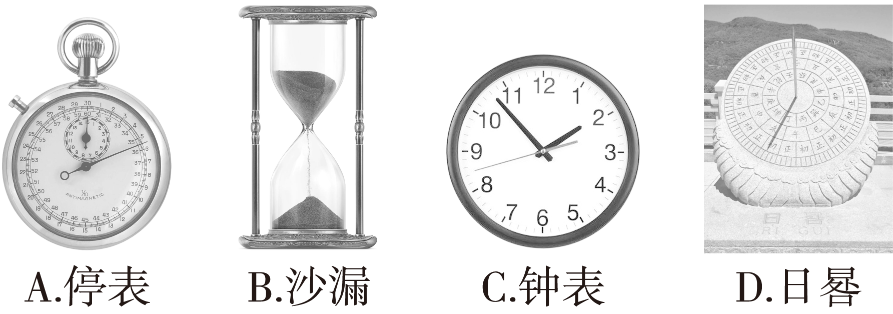 综合能力提升练8.坐在温馨的教室里,仔细想想:你平时走路的步幅约为50　cm　,上体育课时你跑100 m所需时间约为16　s　(  均填写合适的物理量单位  )。 9.(  呼伦贝尔中考  )被测木块的长度为　1.70　 cm,刻度尺的分度值为　1　 mm。 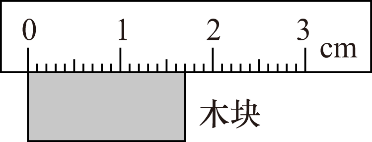 10.(  江西中考  )清晨,王爷爷绕小区花园步行锻炼身体,借助手机中的秒表测量了自己步行一圈的时间为2 min 24 s,如图所示,秒表外圈示数的单位为　s　,分度值为　0.2　s。 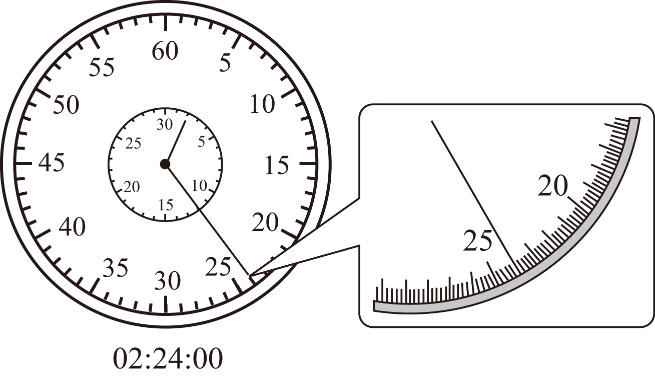 11.小明同时用两把尺子测量一个小物体的长度,如图所示。请你帮他读数,A尺的读数为　2.20　cm,B尺的读数为　2.2　cm。比较结果,可以判断用　A　尺测量更精确。 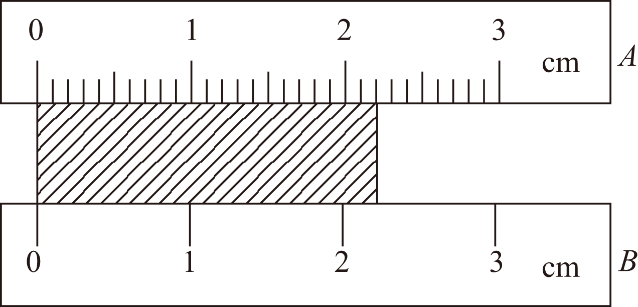 12.下表是国家标准鞋码与脚长对照表,表中“光脚长度”的单位是(  D  )A.m	B.cm	C.nm	D.mm13.小康想要给窗户配上一块玻璃,在以下的测量工具中,用来测量窗框的尺寸最合理的工具是(  B  )A.选用分度值是1 mm,量程是10 cm的学生用尺B.选用分度值是1 mm,量程是2 m的钢卷尺C.选用分度值是1 cm,量程是15 m的皮卷尺D.最小刻度是0.1 mm的游标卡尺14.(  常州中考  )宇航员麦克莱恩进入空间站四个月后,她发现无法穿上从地面带去的宇航服,原因是她在失重环境下长高了。如图所示,这四个月她长高了(  B  )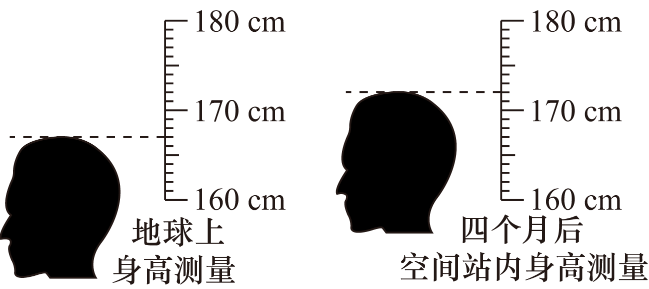 A.5 cm	B.5.0 cm	C.5.00 cm	D.5.000 cm15.用一把刻度尺测量某物体的长度,一般要测量三次或更多次,这样做的目的是(  D  )A.减小由于观察时视线倾斜而产生的误差B.避免测量中可能出现的错误C.减小由于刻度尺不精密而产生的误差D.减小由于估测而产生的误差16.以下是一些男生为中考体育项目制订的运动目标。其中,他们无法实现的是(  A  )A.1000 m长跑100 sB.三级蛙跳8 mC.立定跳远2.55 mD.跳绳每分钟180次17.小刚使用刻度尺测得某物体的长度为12.3 cm,关于该测量结果,下列说法正确的是(  C  )A.是用最小刻度为1 mm的刻度尺测量的B.该结果中的“3”不是估读的C.是用最小刻度为1 cm的刻度尺测量的D.该结果不存在误差18.一般物体都有热胀冷缩的特性,同样受热的情况下,铜件比铁件长得要多些,如果直尺是用钢材做的,要去测量一个铜件的长度,那么夏天测量值与冬天测量值相比,夏天测的值要(  A  )A.偏大	B.偏小C.一样大	D.无法确定19.如图是两把按不同比例尺进行刻度的尺子,每把尺子的刻度都是均匀的,已知两把尺子在刻度10处是对齐的,且上面尺子在刻度15处与下面的尺子在刻度18处也刚好对齐,则上面尺子的刻度16在下面尺子对应的刻度是多少?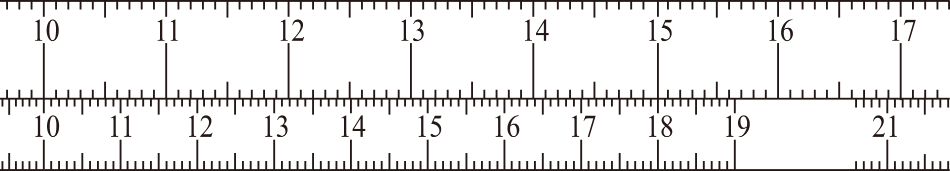 解:设上面尺子的刻度16在下面尺子对应的刻度是x。由题意得解得x=19.6拓展探究突破练20.由甲地开往乙地的火车分“特快、直快、普快”三种形式,假设列车在任意两个车站之间运行时平均速度始终保持不变,其中直达“特快”列车(  即当中一站不停  )共耗时8 h,同样在两地间运行的“直快”列车由于要停靠3个大型车站和4个中型车站,将耗时9 h 2 min,已知列车停靠大型车站的时间比中型车站多2 min,比小型车站多5 min,那么在途中比“直快”还要多停靠2个中型车站和7个小型车站的“普快”列车在甲、乙两地间的运行时间为(  B  )A.9 h 43 min	B.9 h 53 minC.10 h 13 min	D.10 h 23 min鞋的尺码3637383940光脚长度230235240245250